Bermuda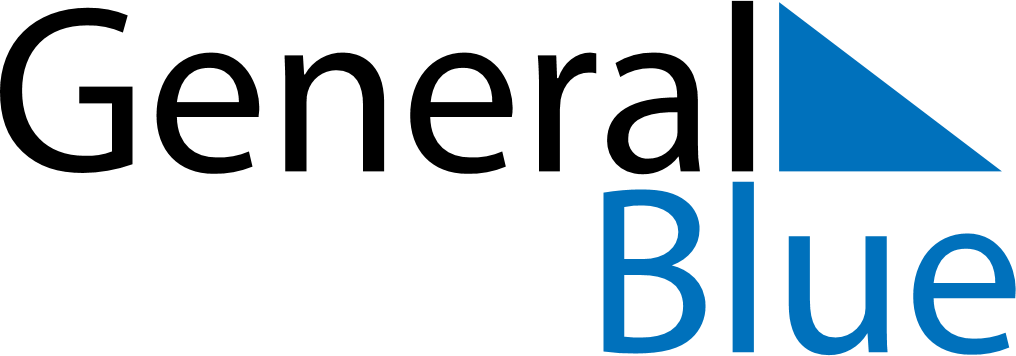 BermudaBermudaBermudaBermudaBermudaBermudaBermudaOctober 2023October 2023October 2023October 2023October 2023October 2023October 2023October 2023MondayTuesdayWednesdayThursdayFridaySaturdaySunday12345678910111213141516171819202122232425262728293031November 2023November 2023November 2023November 2023November 2023November 2023November 2023November 2023MondayTuesdayWednesdayThursdayFridaySaturdaySunday123456789101112131415161718192021222324252627282930December 2023December 2023December 2023December 2023December 2023December 2023December 2023December 2023MondayTuesdayWednesdayThursdayFridaySaturdaySunday12345678910111213141516171819202122232425262728293031 Nov 11: Remembrance DayNov 13: Remembrance Day (substitute day)Dec 25: Christmas DayDec 26: Boxing Day